ΕΝΤΥΠΟ ΟΙΚΟΝΟΜΙΚΗΣ ΠΡΟΣΦΟΡΑΣΤο ΔΑΣΑΡΧΕΙΟ ΞΑΝΘΗΣ Αφού έλαβα γνώση της Πρόσκλησης εκδήλωσης ενδιαφέροντος υπηρεσίας που αναγράφεται στην επικεφαλίδα και των λοιπών στοιχείων , καθώς και των συνθηκών εκτέλεσης των εργασιών της υπηρεσίας, υποβάλλω την παρούσα προσφορά και δηλώνω ότι αποδέχομαι πλήρως και χωρίς επιφύλαξη όλα τα αναφερόμενα στην Πρόσκληση και αναλαμβάνω την εκτέλεση των εργασιών με το ακόλουθο ενιαίο ποσοστό έκπτωσης επί της Τιμής του Προϋπολογισμού της Υπηρεσίας.	                ΠΡΟΣΦΟΡΑ  ΕΝΙΑΙΟΥ ΠΟΣΟΣΤΟΥ ΕΚΠΤΩΣΗΣΓια την εκτέλεση των εργασιών της υπηρεσίας: «Βελτίωση συνθηκών πυροπροστασίας και ανόρθωση αλσών οικισμών ΄΄Κυψέλης΄΄, ‘’Ν. Αμισσού΄΄και ‘’Διομήδειας Ν. Ξάνθης΄΄( α)Κοπή  ξερών ιστάμενων δένδρων και διαχείρισητων υπολειμμάτων υλοτομίας,β) διαχείριση ξερών κατακείμενων δένδρων και γ)Καθαρισμός υποβλάστησης)		                  προσφέρωποσοστό έκπτωσης (%)επί του συνολικού ποσού χωρίς Φ.Π.Α του  Προϋπολογισμού της υπηρεσίας (15.873,92 €).Τόπος και ημερομηνία  .............................................Ο ΠροσφέρωνΟνοματεπώνυμο  προσφερόντων ,σφραγίδα και υπογραφή.	                              Η ΕΠΙΤΡΟΠΗΞάνθη, ......./……./2021	1.       2.      3 .ΕΛΛΗΝΙΚΗ ΔΗΜΟΚΡΑΤΙΑ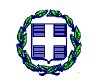 ΑΠΟΚΕΝΤΡΩΜΕΝΗ ΔΙΟΙΚΗΣΗΜΑΚΕΔΟΝΙΑΣ – ΘΡΑΚΗΣ &ΑΓΡΟΤΙΚΩΝ ΥΠΟΘΕΣΕΩΝΔ/ΝΣΗ ΔΑΣΩΝ ΞΑΝΘΗΣΔΑΣΑΡΧΕΙΟ ΞΑΝΘΗΣΤαχ.Δ/νση:Αδριανουπόλεως 4- ΞΑΝΘΗΤαχ. Κώδικας: 671 33    ΥΠΗΡΕΣΙΑ:     ΄΄Βελτίωση συνθηκών  πυροπροστασίας και                                    ανόρθωση  αλσών οικισμών ΄Κυψέλης΄΄,                                  ‘’Ν. Αμισσού΄΄και ‘’Διομήδειας Ν. Ξάνθης΄΄ΧΡΗΜΑΤΟΔΟΤΗΣΗ   : Κ.Α.Ε 2014ΣΕ58400002 της                                                   ΣΑΕ 584(Π.Κ 2001ΣΕ08400004                                                Υποβαθμισμένα Δάση)ΠΡΟΫΠΟΛΟΓΙΣΜΟΣ :    19.683,66 € (με Φ.Π.Α)                       Του / Της  …………………………………………………………………………..…………………………………………………………………………………………………..…………………………………………..            με έδρα …………………..………... οδός ……………………….…. αριθμ. …………………………..                       Τ.Κ. …………………τηλ. ………………………………..   Fax ………………………                       e-mail…………………….….                       Του / Της  …………………………………………………………………………..…………………………………………………………………………………………………..…………………………………………..            με έδρα …………………..………... οδός ……………………….…. αριθμ. …………………………..                       Τ.Κ. …………………τηλ. ………………………………..   Fax ………………………                       e-mail…………………….….  αριθμητικώςολογράφωςαΑ/αΠΕΡΙΓΡΑΦΗ ΥΠΗΡΕΣΙΩΝΠΟΣΟΤΗΤΑΠΡΟΣΦΕΡΟΜΕΝΗ ΤΙΜΗ ΕΡΓΑΣΙΩΝ (€) ΜΕΤΑ ΤΗΝ ΕΚΠΤΩΣΗ (χωρίς Φ.Π.Α)	« Βελτίωση συνθηκών πυροπροστασίας και ανόρθωση αλσών οικισμών  ΄΄Κυψέλης΄΄, ΄΄Ν. Αμισσού΄΄ & ΄΄Διομήδειας΄΄ Ν. Ξάνθης [ α) Κοπή     ξερών ιστάμενων δένδρων και διαχείριση των υπολειμμάτων υλοτομίας    β)  διαχείριση ξερών κατακείμενων δένδρων και γ)Καθαρισμός  υποβλάστησης¨΄΄Φ.Π.Α (24%)ΣΥΝΟΛΟ ΔΑΠΑΝΗΣ (€)